РЕСПУБЛИКА КРЫМРАЗДОЛЬНЕНСКИЙ РАЙОНАДМИНИСТРАЦИЯ ЗИМИНСКОГО СЕЛЬСКОГО ПОСЕЛЕНИЯПОСТАНОВЛЕНИЕ № 153от 05 августа 2020г.			с. Зимино					    О предоставлении в аренду в равных долях  земельного участка гр.Суворовой Людмиле Владимировне ,   гр.Суворовой Евгении Александровне,   расположенного по адресу: Республика Крым,   Раздольненский район, с.Красноармейское,             ул. Победы, 27Рассмотрев заявление гр.Суворовой Людмилы Владимировны,   гр.Суворовой Евгении Александровны   о предоставлении в аренду земельного участка в равных долях,   в  соответствии с Гражданским кодексом Российской Федерации,  Федеральным законом от 06 октября 2003 года      №131-ФЗ  «Об общих принципах организации местного самоуправления в Российской Федерации»,Законом Республики Крым от 21.08.2014 №54–ЗРК «Об основах местного самоуправления                                    в Республике Крым», Законом Республики Крым от 31июля 2014 года  № 38-ЗРК        «Об особенностях регулирования имущественных и земельных отношений                        на  территории Республики Крым»,                                                                                                                               Постановлением  Совета                                                                           министров Республики Крым от 12 ноября 2014года № 450 «О плате за земельные участки, которые расположены на территории Республики Крым», Постановлением Совета министров Республики Крым от 15 октября 2014 года № 378 «Об утверждении положения об особенностях отнесения к определенной категории земель и определения вида разрешенного использования земельных участков», Приказом Министерства экономического развития РФ от 01 сентября 2014 года № 540 «Об утверждении классификатора видов разрешенного использования земельных участков», Распоряжение Совета министров Республики Крым от 21 ноября 2019 года № 1492-р «О внесении изменений в распоряжение Совета министров Республики Крым от 29 ноября 2016 года № 1498-р и применении результатов государственной кадастровой оценки земельных участков, расположенных на территории Республики Крым», Решением 5 (внеочередного) заседания Зиминского сельского совета 2 созыва от 19.03.2020г.     № 63-2/20 «   Об утверждении Порядка определения размера арендной платы за земельные участки, находящиеся в муниципальной собственности муниципального образования Зиминское сельское поселение  Раздольненского района Республики Крым, предоставляемых в аренду без проведения торгов»,Администрация Зиминского сельского поселения ПОСТАНОВЛЯЕТ:1.Предоставить гр. гр.Суворовой Людмиле Владимировне,   гр.Суворовой Евгении Александровне    в аренду  сроком  на 49 лет  земельный участок с кадастровым номером 90:10:050301:170, площадью 1900 кв. м из земель населенных пунктов, с видом разрешенного использования – для   индивидуального жилищного строительства код 2.1, расположенного по  адресу:  Республика Крым, Раздольненский район, с. Красноармейское , ул. Победы, 27.    2.Заключить договор аренды земельного участка с гр. гр.Суворовой Людмилой Владимировной,   гр.Суворовой  Евгенией Александровной       сроком на 49 лет.    3.Обеспечить государственную  регистрацию  договора  аренды  земельного участка  всоответствии  с  Федеральным    законом  от 13.07.2015года  № 218-ФЗ «О государственной регистрации недвижимости».	   4.  Постановление вступает в силу со дня его подписания.   5. Контроль за выполнением настоящего постановления оставляю за собой.
Председатель Зиминского   сельского совета- глава Администрации Зиминского сельского поселения                                   	С.В.Канцелярук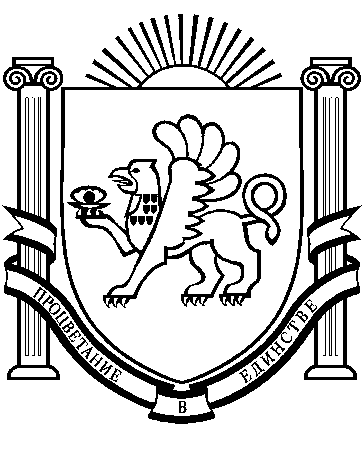 